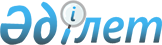 Маңғыстау аудандық мәслихатының 2022 жылғы 14 қаңтардағы № 10/113 "2022-2024 жылдарға арналған ауылдардың, ауылдық округтердің бюджеттері туралы" шешіміне өзгерістер енгізу туралыМаңғыстау облысы Маңғыстау аудандық мәслихатының 2022 жылғы 1 желтоқсандағы № 17/180 шешімі
      Маңғыстау аудандық мәслихаты ШЕШТІ:
      1. "2022-2024жылдарға арналған ауылдардың, ауылдық округтердің бюджеттері туралы" Маңғыстау аудандық маслихатының 2022 жылғы 14 қаңтардағы №10/113 шешіміне келесідей өзгерістер енгізілсін:
      1 тармақ жаңа редакцияда жазылсын:
      "1. 2022-2024 жылдарға арналған ауылдардың, ауылдық округтердің бюджеттері тиісінше осы шешімнің 1, 2, 3, 4, 5, 6, 7, 8, 9, 10, 11, 12, 13, 14, 15, 16, 17, 18, 19, 20, 21, 22, 23, 24, 25, 26, 27, 28, 29, 30, 31, 32, 33, 34, 35 және 36 қосымшаларына сәйкес, оның ішінде 2022 жылға келесідей көлемдерде бекітілсін:
      1) кірістер – 869 007,1 мың теңге, оның ішінде:
      салықтық түсімдер бойынша – 170 580,0 мың теңге;
      салықтық емес түсімдер бойынша – 212,0 теңге;
      негізгі капиталды сатудан түсетін түсімдер бойынша – 0 теңге;
      трансферттер түсімдері бойынша – 698 215,1 мың теңге;
      2) шығындар – 882 853,5 мың теңге;
      3) таза бюджеттік кредиттеу – 0 теңге, оның ішінде:
      бюджеттік кредиттер – 0 теңге;
      бюджеттік кредиттерді өтеу – 0 теңге;
      4) қаржы активтерімен операциялар бойынша сальдо– 0 теңге, оның ішінде:
      қаржы активтерін сатып алу – 0 теңге;
      мемлекеттің қаржы активтерін сатудан түсетін түсімдер – 0 теңге;
      5) бюджет тапшылығы (профициті) – -13 846,4 мың теңге;
      6) бюджет тапшылығын қаржыландыру (профицитін пайдалану) – 13 846,4 теңге, оның ішінде:
      қарыздар түсімі – 0 теңге;
      қарыздарды өтеу – 0 теңге;
      бюджет қаражатының пайдаланылатын қалдықтары – 13 846,4 мың теңге.";
      2 тармақ жаңа редакцияда жазылсын:
      "2. 2022 жылға арналған аудандық бюджеттен ауылдар мен ауылдық округтердің бюджеттеріне 674 700,6 мың теңге сомасында субвенция бөлінгені ескерілсін, оның ішінде:
      Шетпе ауылы – 115 539,8 мың теңге;
      Жыңғылды ауылы – 42 998,5 мың теңге;
      Сайөтес ауылдық округі – 55 955,9 мың теңге;
      Тұщықұдық ауылдық округі – 61 283,1 мың теңге;
      Қызан ауылы – 44 359,9 мың теңге;
      Ақтөбе ауылдық округі – 55 419,3 мың теңге;
      Шайыр ауылдық округі – 77 268,4 мың теңге;
      Жармыш ауылы – 40 724,3 мың теңге;
      Ақшымырау ауылы – 40 755,3 мың теңге;
      Онды ауылдық округі – 62 541,0 мың теңге;
      Шебір ауылдық округі – 33 597,2 мың теңге;
      Отпан ауылдық округі – 44 257,9 мың теңге.";
      3 тармақ жаңа редакцияда жазылсын:
      "3. 2022 жылға арналған аудандық бюджеттен ауылдардың және ауылдық округтердің бюджеттеріне 23 514,5 мың теңге сомасында ағымдағы нысаналы трансферттердің бөлінгені ескерілсін, оның ішінде:
      Шетпе ауылы – 1 036,0 мың теңге;
      Жыңғылды ауылы – 1931,1 мың теңге;
      Сайөтес ауылдық округі – 2 090,0 мың теңге;
      Тұщықұдық ауылдық округі – 1 320,0 мың теңге;
      Қызан ауылы – 3 183,0 мың теңге;
      Ақтөбе ауылдық округі – 2 366,4 мың теңге;
      Шайыр ауылдық округі – 1 868,0 мың теңге;
      Жармыш ауылы – 2 882,0 мың теңге;
      Ақшымырау ауылы – 1 391,0 мың теңге;
      Онды ауылдық округі – 2 754,0 мың теңге;
      Шебір ауылдық округі – 1 374,0 мың теңге;
      Отпан ауылдық округі – 1 319,0 мың теңге.";
      көрсетілген шешімнің 1, 2, 3, 4, 5, 6, 7, 8, 9, 10, 11 және 12 қосымшалары осы шешімнің 1, 2, 3, 4, 5, 6, 7, 8, 9, 10, 11 және 12 қосымшаларына сәйкес жаңа редакцияда жазылсын.
      2. Осы шешім 2022 жылдың 1 қаңтарынан қолданысқа енгізіледі. 2022 жылға арналған Шетпе ауылының бюджеті 2022 жылға арналған Сайөтес ауылдық округінің бюджеті 2022 жылға арналған Жыңғылды ауылының бюджеті 2022 жылға арналған Жармыш ауылының бюджеті 2022 жылға арналған Қызан ауылының бюджеті 2022 жылға арналған Тұщықұдық ауылдық округінің бюджеті 2022 жылға арналған Ақтөбе ауылдық округінің бюджеті 2022 жылға арналған Шайыр ауылдық округінің бюджеті 2022 жылға арналған Ақшымырау ауылының бюджеті 2022 жылға арналған Онды ауылдық округінің бюджеті 2022 жылға арналған Шебір ауылдық округінің бюджеті 2022 жылға арналған Отпан ауылдық округінің бюджеті
					© 2012. Қазақстан Республикасы Әділет министрлігінің «Қазақстан Республикасының Заңнама және құқықтық ақпарат институты» ШЖҚ РМК
				
      Аудандық мәслихат хатшысы 

А.Сарбалаев
Маңғыстау аудандық мәслихатының2022 жылғы 1 желтоқсандағы№17/180 шешімінеқосымшаМаңғыстау аудандық мәслихатының 2022 жылғы "14" қаңтардағы№10/113 шешіміне1 қосымша
Санаты
Сыныбы
Кіші сыныбы
Атауы
Сомасы, мың теңге
I.Кірістер
208 279,0
1
Салықтық түсімдер
91 703,2
0 1
Табыс салығы
5 476,0
2
Жеке табыс салығы
5 476,0
0 4
Меншікке салынатын салықтар
86 227,2
1
Мүлікке салынатын салықтар
881,0
3
Жер салығы
3 572,0
4
Көлік құралдарына салынатын салық
81 774,2
2
Салықтық емес түсімдер
0
01
Мемлекеттік меншіктен түсетін кірістер
0
5
Мемлекет меншігіндегі мүлікті жалға беруден түсетін кірістер
0
4
Трансферттердің түсімдері
116 575,8
02
Мемлекеттік басқарудың жоғары тұрған органдарынан түсетін трансферттер
116 575,8
3
Аудандардың (облыстық маңызы бар қаланың) бюджетінен трансферттер
116 575,8
Функционал
дық топ
Бюджеттік бағдарлама
лардың әкімшісі
Бағдарлама
Атауы
Сомасы, мың теңге
2. Шығындар
211 027,1
01
Жалпы сипаттағы мемлекеттік қызметтер
49 240,0
124
Аудандық маңызы бар қала, ауыл, кент, ауылдық округ әкімінің аппараты
49 240,0
001
Аудандық маңызы бар қала, ауыл, кент, ауылдық округ әкімінің қызметін қамтамасыз ету жөніндегі қызметтер
49 240,0
07
Тұрғын үй-коммуналдық шаруашылық
161 562,1
124
Аудандық маңызы бар қала, ауыл, кент, ауылдық округ әкімінің аппараты
161 562,1
008
Елді мекендердегі көшелерді жарықтандыру
78 212,0
009
Елді мекендердің санитариясын қамтамасыз ету
23 417,0
011
Елді мекендерді абаттандыру мен көгалдандыру
59 933,1
08
Мәдениет, спорт, туризм және ақпараттық кеңістiк
225,0
124
Аудандық маңызы бар қала, ауыл, кент, ауылдық округ әкімінің аппараты
225,0
028
Жергілікті деңгейде дене шынықтыру-сауықтыру және спорттық іс-шараларды өткізу
225,0
3.Таза бюджеттік кредиттеу 
0
Бюджеттік кредиттер
0
Бюджеттік кредиттерді өтеу
0
4.Қаржы активтерімен операциялар бойынша сальдо
0
Қаржы активтерін сатып алу 
0
Мемлекеттің қаржы активтерін сатудан түсетін түсімдер
0
5.Бюджет тапшылығы (профициті)
-2 748,1
6.Бюджет тапшылығын қаржыландыру (профицитін пайдалану)
2 748,1
Қарыздар түсімі
0
Қарыздарды өтеу
0
8
Бюджет қаражатының пайдаланылатын қалдықтары
2 748,1
01
Бюджет қаражаты қалдықтары
2 748,1
1
Бюджет қаражатының бос қалдықтары
2 748,1Маңғыстау аудандық мәслихатының2022 жылғы 1 желтоқсандағы№17/180 шешімінеқосымшаМаңғыстау аудандық мәслихатының 2022 жылғы "14" қаңтардағы№10/113 шешіміне2 қосымша
Санаты
Сыныбы
Кіші сыныбы
Атауы
Сомасы, мың теңге
I.Кірістер
65 741,9
1
Салықтық түсімдер
7 533,0
0 1
Табыс салығы
173,0
2
Жеке табыс салығы
173,0
0 4
Меншікке салынатын салықтар
7 360,0
1
Мүлікке салынатын салықтар
140,0
3
Жер салығы
93,0
4
Көлік құралдарына салынатын салық
7 127,0
2
Салықтық емес түсімдер
163,0
01
Мемлекеттік меншіктен түсетін кірістер
163,0
5
Мемлекет меншігіндегі мүлікті жалға беруден түсетін кірістер
163,0
4
Трансферттердің түсімдері
58 045,9
02
Мемлекеттік басқарудың жоғары тұрған органдарынан түсетін трансферттер
58 045,9
3
Аудандардың (облыстық маңызы бар қаланың) бюджетінен трансферттер
58 045,9
Функционал
дық топ
Бюджеттік бағдарлама
лардың әкімшісі
Бағдарлама
Атауы
Сомасы, мың теңге
2. Шығындар
66 188,0
01
Жалпы сипаттағы мемлекеттік қызметтер
55 930,0
124
Аудандық маңызы бар қала, ауыл, кент, ауылдық округ әкімінің аппараты
55 930,0
001
Аудандық маңызы бар қала, ауыл, кент, ауылдық округ әкімінің қызметін қамтамасыз ету жөніндегі қызметтер
44 409,0
053
Аудандық маңызы бар қаланың, ауылдың, кенттің, ауылдық округтің коммуналдық мүлкін басқару
11 521,0
06
Әлеуметтік көмек және әлеуметтік қамсыздандыру
1 570,0
124
Аудандық маңызы бар қала, ауыл, кент, ауылдық округ әкімінің аппараты
1 570,0
003
Мұқтаж азаматтарғаүйде әлеуметтік көмек көрсету
1 570,0
07
Тұрғын үй-коммуналдық шаруашылық
8 500,0
124
Аудандық маңызы бар қала, ауыл, кент, ауылдық округ әкімінің аппараты
8 500,0
008
Елді мекендердегі көшелерді жарықтандыру
2 100,0
009
Елді мекендердің санитариясын қамтамасыз ету
5 000,0
011
Елді мекендерді абаттандыру мен көгалдандыру
1 400,0
08
Мәдениет, спорт, туризм және ақпараттық кеңістiк
188,0
124
Аудандық маңызы бар қала, ауыл, кент, ауылдық округ әкімінің аппараты
188,0
028
Жергілікті деңгейде дене шынықтыру-сауықтыру және спорттық іс-шараларды өткізу
188,0
3. Таза бюджеттік кредиттеу
0
Бюджеттік кредиттер
0
Бюджеттік кредиттерді өтеу
0
4.Қаржы активтерімен операциялар бойынша сальдо
0
Қаржы активтерін сатып алу 
0
Мемлекеттің қаржы активтерін сатудан түсетін түсімдер
0
5.Бюджет тапшылығы (профициті)
-446,1
6.Бюджет тапшылығын қаржыландыру (профицитін пайдалану)
446,1
Қарыздар түсімі
0
Қарыздарды өтеу
0
8
Бюджет қаражатының пайдаланылатын қалдықтары
446,1
01
Бюджет қаражаты қалдықтары
446,1
1
Бюджет қаражатының бос қалдықтары
446,1Маңғыстау аудандық мәслихатының2022 жылғы 1 желтоқсандағы№17/180 шешімінеқосымша Маңғыстау аудандық мәслихатының 2022 жылғы "14" қаңтардағы№10/113 шешіміне3 қосымша
Санаты
Сыныбы
Кіші сыныбы
Атауы
Сомасы, мың теңге
I.Кірістер
55 434,6
1
Салықтық түсімдер
10 505,0
0 1
Табыс салығы
100,0
2
Жеке табыс салығы
100,0
0 4
Меншікке салынатын салықтар
10 405,0
1
Мүлікке салынатын салықтар
195,0
3
Жер салығы
210,0
4
Көлік құралдарына салынатын салық
10 000,0
2
Салықтық емес түсімдер
0
01
Мемлекеттік меншіктен түсетін кірістер
0
5
Мемлекет меншігіндегі мүлікті жалға беруден түсетін кірістер
0
4
Трансферттердің түсімдері
44 929,6
02
Мемлекеттік басқарудың жоғары тұрған органдарынан түсетін трансферттер
44 929,6
3
Аудандардың (облыстық маңызы бар қаланың) бюджетінен трансферттер
44 929,6
Функционал дық топ
Бюджеттік бағдарлама
лардың әкімшісі
Бағдарлама
Атауы
Сомасы, мың теңге
2. Шығындар
57 636,1
01
Жалпы сипаттағы мемлекеттік қызметтер
36 860,0
124
Аудандық маңызы бар қала, ауыл, кент, ауылдық округ әкімінің аппараты
36 860,0
001
Аудандық маңызы бар қала, ауыл, кент, ауылдық округ әкімінің қызметін қамтамасыз ету жөніндегі қызметтер
36 860,0
06
Әлеуметтік көмек және әлеуметтік қамсыздандыру
1 475,1
124
Аудандық маңызы бар қала, ауыл, кент, ауылдық округ әкімінің аппараты
1 475,1
003
Мұқтаж азаматтарғаүйде әлеуметтік көмек көрсету
1 475,1
07
Тұрғын үй-коммуналдық шаруашылық
18 936,0
124
Аудандық маңызы бар қала, ауыл, кент, ауылдық округ әкімінің аппараты
18 936,0
008
Елді мекендердегі көшелерді жарықтандыру
9 776,0
009
Елді мекендердің санитариясын қамтамасыз ету
5 960,0
011
Елді мекендерді абаттандыру мен көгалдандыру
3 200,0
08
Мәдениет, спорт, туризм және ақпараттық кеңістiк
365,0
124
Аудандық маңызы бар қала, ауыл, кент, ауылдық округ әкімінің аппараты
365,0
028
Жергілікті деңгейде дене шынықтыру-сауықтыру және спорттық іс-шараларды өткізу
365,0
3.Таза бюджеттік кредиттеу
0
Бюджеттік кредиттер
0
Бюджеттік кредиттерді өтеу
0
4.Қаржы активтерімен операциялар бойынша сальдо
0
Қаржы активтерін сатып алу 
0
Мемлекеттің қаржы активтерін сатудан түсетін түсімдер
0
5.Бюджет тапшылығы (профициті)
-2 201,5
6.Бюджет тапшылығын қаржыландыру (профицитін пайдалану)
2 201,5
Қарыздар түсімі
0
Қарыздарды өтеу
0
8
Бюджет қаражатының пайдаланылатын қалдықтары
2 201,5
01
Бюджет қаражаты қалдықтары
2 201,5
1
Бюджет қаражатының бос қалдықтары
2 201,5Маңғыстау аудандық мәслихатының2022 жылғы 1 желтоқсандағы№17/180 шешімінеқосымшаМаңғыстау аудандық мәслихатының 2022 жылғы "14" қаңтардағы№10/113 шешіміне4 қосымша
Санаты
Сыныбы
Кіші сыныбы
Атауы
Сомасы, мың теңге
I.Кірістер
53 746,3
1
Салықтық түсімдер
10 140,0
0 1
Табыс салығы
800,0
2
Жеке табыс салығы
800,0
0 4
Меншікке салынатын салықтар
9 340,0
1
Мүлікке салынатын салықтар
127,0
3
Жер салығы
36,0
4
Көлік құралдарына салынатын салық
9 177,0
2
Салықтық емес түсімдер
0
01
Мемлекеттік меншіктен түсетін кірістер
0
5
Мемлекет меншігіндегі мүлікті жалға беруден түсетін кірістер
0
4
Трансферттердің түсімдері
43 606,3
02
Мемлекеттік басқарудың жоғары тұрған органдарынан түсетін трансферттер
43 606,3
3
Аудандардың (облыстық маңызы бар қаланың) бюджетінен трансферттер
43 606,3
Функционал
дық топ
Бюджеттік бағдарлама
лардың әкімшісі
Бағдарлама
Атауы
Сомасы, мың теңге
2. Шығындар
56 103,0
01
Жалпы сипаттағы мемлекеттік қызметтер
42 063,0
124
Аудандық маңызы бар қала, ауыл, кент, ауылдық округ әкімінің аппараты
42 063,0
001
Аудандық маңызы бар қала, ауыл, кент, ауылдық округ әкімінің қызметін қамтамасыз ету жөніндегі қызметтер
42 063,0
06
Әлеуметтік көмек және әлеуметтік қамсыздандыру
3 685,0
124
Аудандық маңызы бар қала, ауыл, кент, ауылдық округ әкімінің аппараты
3 685,0
003
Мұқтаж азаматтарғаүйде әлеуметтік көмек көрсету
3 685,0
07
Тұрғын үй-коммуналдық шаруашылық
10 219,0
124
Аудандық маңызы бар қала, ауыл, кент, ауылдық округ әкімінің аппараты
10 219,0
008
Елді мекендердегі көшелерді жарықтандыру
3 010,0
009
Елді мекендердің санитариясын қамтамасыз ету
3 699,0
011
Елді мекендерді абаттандыру мен көгалдандыру
3 510,0
08
Мәдениет, спорт, туризм және ақпараттық кеңістiк
136,0
124
Аудандық маңызы бар қала, ауыл, кент, ауылдық округ әкімінің аппараты
136,0
028
Жергілікті деңгейде дене шынықтыру-сауықтыру және спорттық іс-шараларды өткізу
136,0
3.Таза бюджеттік кредиттеу
0
Бюджеттік кредиттер
0
Бюджеттік кредиттерді өтеу
0
4.Қаржы активтерімен операциялар бойынша сальдо
0
Қаржы активтерін сатып алу 
0
Мемлекеттің қаржы активтерін сатудан түсетін түсімдер
0
5.Бюджет тапшылығы (профициті)
-2 356,7
6.Бюджет тапшылығын қаржыландыру (профицитін пайдалану)
2 356,7
Қарыздар түсімі
0
Қарыздарды өтеу
0
8
Бюджет қаражатының пайдаланылатын қалдықтары
2 356,7
01
Бюджет қаражаты қалдықтары
2 356,7
1
Бюджет қаражатының бос қалдықтары
2 356,7Маңғыстау аудандық мәслихатының2022 жылғы 1 желтоқсандағы№17/180 шешімінеқосымшаМаңғыстау аудандық мәслихатының2022 жылғы "14" қаңтардағы№10/113 шешіміне5 қосымша
Санаты
Сыныбы
Кіші сыныбы
Атауы
Сомасы, мың теңге
I.Кірістер
51 788,9
1
Салықтық түсімдер
4 246,0
0 1
Табыс салығы
200,0
2
Жеке табыс салығы
200,0
0 4
Меншікке салынатын салықтар
4 046,0
1
Мүлікке салынатын салықтар
122,0
3
Жер салығы
24,0
4
Көлік құралдарына салынатын салық
3 900,0
2
Салықтық емес түсімдер
0
01
Мемлекеттік меншіктен түсетін кірістер
0
5
Мемлекет меншігіндегі мүлікті жалға беруден түсетін кірістер
0
4
Трансферттердің түсімдері
47 542,9
02
Мемлекеттік басқарудың жоғары тұрған органдарынан түсетін трансферттер
47 542,9
3
Аудандардың (облыстық маңызы бар қаланың) бюджетінен трансферттер
47 542,9
Функционал
дық топ
Бюджеттік бағдарлама
лардың әкімшісі
Бағдарлама
Атауы
Сомасы, мың теңге
2. Шығындар
52 399,0
01
Жалпы сипаттағы мемлекеттік қызметтер
40 754,6
124
Аудандық маңызы бар қала, ауыл, кент, ауылдық округ әкімінің аппараты
40 754,6
001
Аудандық маңызы бар қала, ауыл, кент, ауылдық округ әкімінің қызметін қамтамасыз ету жөніндегі қызметтер
40 754,6
06
Әлеуметтік көмек және әлеуметтік қамсыздандыру
3 439,0
124
Аудандық маңызы бар қала, ауыл, кент, ауылдық округ әкімінің аппараты
3 439,0
003
Мұқтаж азаматтарғаүйде әлеуметтік көмек көрсету
3 439,0
07
Тұрғын үй-коммуналдық шаруашылық
8 013,4
124
Аудандық маңызы бар қала, ауыл, кент, ауылдық округ әкімінің аппараты
8 013,4
008
Елді мекендердегі көшелерді жарықтандыру
4 430,0
009
Елді мекендердің санитариясын қамтамасыз ету
1 470,0
011
Елді мекендерді абаттандыру мен көгалдандыру
2 113,4
08
Мәдениет, спорт, туризм және ақпараттық кеңістiк
142,0
124
Аудандық маңызы бар қала, ауыл, кент, ауылдық округ әкімінің аппараты
142,0
028
Жергілікті деңгейде дене шынықтыру-сауықтыру және спорттық іс-шараларды өткізу
142,0
3.Таза бюджеттік кредиттеу
0
Бюджеттік кредиттер
0
Бюджеттік кредиттерді өтеу
0
4.Қаржы активтерімен операциялар бойынша сальдо
0
Қаржы активтерін сатып алу 
0
Мемлекеттің қаржы активтерін сатудан түсетін түсімдер
0
5.Бюджет тапшылығы (профициті)
-610,1
6.Бюджет тапшылығын қаржыландыру (профицитін пайдалану)
610,1
Қарыздар түсімі
0
Қарыздарды өтеу
0
8
Бюджет қаражатының пайдаланылатын қалдықтары
610,1
01
Бюджет қаражаты қалдықтары
610,1
1
Бюджет қаражатының бос қалдықтары
610,1Маңғыстау аудандық мәслихатының2022 жылғы 1 желтоқсандағы№17/180 шешімінеқосымшаМаңғыстау аудандық мәслихатының 2022 жылғы "14" қаңтардағы№10/113 шешіміне6 қосымша
Санаты
Сыныбы
Кіші сыныбы
Атауы
Сомасы, мың теңге
I.Кірістер
71 306,1
1
Салықтық түсімдер
8 703,0
0 1
Табыс салығы
89,0
2
Жеке табыс салығы
89,0
0 4
Меншікке салынатын салықтар
8 614,0
1
Мүлікке салынатын салықтар
115,0
3
Жер салығы
74,0
4
Көлік құралдарына салынатын салық
8 425,0
2
Салықтық емес түсімдер
0
01
Мемлекеттік меншіктен түсетін кірістер
0
5
Мемлекет меншігіндегі мүлікті жалға беруден түсетін кірістер
0
4
Трансферттердің түсімдері
62 603,1
02
Мемлекеттік басқарудың жоғары тұрған органдарынан түсетін трансферттер
62 603,1
3
Аудандардың (облыстық маңызы бар қаланың) бюджетінен трансферттер
62 603,1
Функционал
дық топ
Бюджеттік бағдарлама
лардың әкімшісі
Бағдарлама
Атауы
Сомасы, мың теңге
2. Шығындар
72 473,5
01
Жалпы сипаттағы мемлекеттік қызметтер
59 820,5
124
Аудандық маңызы бар қала, ауыл, кент, ауылдық округ әкімінің аппараты
59 820,5
001
Аудандық маңызы бар қала, ауыл, кент, ауылдық округ әкімінің қызметін қамтамасыз ету жөніндегі қызметтер
48 343,5
053
Аудандық маңызы бар қаланың, ауылдың, кенттің, ауылдық округтің коммуналдық мүлкін басқару
11 477,0
06
Әлеуметтік көмек және әлеуметтік қамсыздандыру
15,0
124
Аудандық маңызы бар қала, ауыл, кент, ауылдық округ әкімінің аппараты
15,0
003
Мұқтаж азаматтарғаүйде әлеуметтік көмек көрсету
15,0
07
Тұрғын үй-коммуналдық шаруашылық
12 458,0
124
Аудандық маңызы бар қала, ауыл, кент, ауылдық округ әкімінің аппараты
12 458,0
008
Елді мекендердегі көшелерді жарықтандыру
3 350,0
009
Елді мекендердің санитариясын қамтамасыз ету
4 103,0
011
Елді мекендерді абаттандыру мен көгалдандыру
5 005,0
08
Мәдениет, спорт, туризм және ақпараттық кеңістiк
180,0
124
Аудандық маңызы бар қала, ауыл, кент, ауылдық округ әкімінің аппараты
180,0
028
Жергілікті деңгейде дене шынықтыру-сауықтыру және спорттық іс-шараларды өткізу
180,0
3.Таза бюджеттік кредиттеу
0
Бюджеттік кредиттер
0
Бюджеттік кредиттерді өтеу
0
4.Қаржы активтерімен операциялар бойынша сальдо
0
Қаржы активтерін сатып алу 
0
Мемлекеттің қаржы активтерін сатудан түсетін түсімдер
0
5.Бюджет тапшылығы (профициті)
-1 167,4
6.Бюджет тапшылығын қаржыландыру (профицитін пайдалану)
1 167,4
Қарыздар түсімі
0
Қарыздарды өтеу
0
8
Бюджет қаражатының пайдаланылатын қалдықтары
1 167,4
01
Бюджет қаражаты қалдықтары
1 167,4
1
Бюджет қаражатының бос қалдықтары
1 167,4Маңғыстау аудандық мәслихатының2022 жылғы 1 желтоқсандағы№17/180 шешімінеқосымшаМаңғыстау аудандық мәслихатының 2022 жылғы "14" қаңтардағы№10/113 шешіміне7 қосымша
Санаты
Сыныбы
Кіші сыныбы
Атауы
Сомасы, мың теңге
I.Кірістер
66 912,7
1
Салықтық түсімдер
9 127,0
0 1
Табыс салығы
202,0
2
Жеке табыс салығы
202,0
0 4
Меншікке салынатын салықтар
8 925,0
1
Мүлікке салынатын салықтар
123,0
3
Жер салығы
29,0
4
Көлік құралдарына салынатын салық
8 773,0
2
Салықтық емес түсімдер
0
01
Мемлекеттік меншіктен түсетін кірістер
0
5
Мемлекет меншігіндегі мүлікті жалға беруден түсетін кірістер
0
4
Трансферттердің түсімдері
57 785,7
02
Мемлекеттік басқарудың жоғары тұрған органдарынан түсетін трансферттер
57 785,7
3
Аудандардың (облыстық маңызы бар қаланың) бюджетінен трансферттер
57 785,7
Функционал
дық топ
Бюджеттік бағдарлама
лардың әкімшісі
Бағдарлама
Атауы
Сомасы, мың теңге
2. Шығындар
68 639,4
01
Жалпы сипаттағы мемлекеттік қызметтер
47 083,0
124
Аудандық маңызы бар қала, ауыл, кент, ауылдық округ әкімінің аппараты
47 083,0
001
Аудандық маңызы бар қала, ауыл, кент, ауылдық округ әкімінің қызметін қамтамасыз ету жөніндегі қызметтер
47 083,0
06
Әлеуметтік көмек және әлеуметтік қамсыздандыру
2 021,4
124
Аудандық маңызы бар қала, ауыл, кент, ауылдық округ әкімінің аппараты
2 021,4
003
Мұқтаж азаматтарғаүйде әлеуметтік көмек көрсету
2 021,4
07
Тұрғын үй-коммуналдық шаруашылық
19 350,0
124
Аудандық маңызы бар қала, ауыл, кент, ауылдық округ әкімінің аппараты
19 350,0
008
Елді мекендердегі көшелерді жарықтандыру
10 150,0
009
Елді мекендердің санитариясын қамтамасыз ету
6 054,0
011
Елді мекендерді абаттандыру мен көгалдандыру
3 146,0
08
Мәдениет, спорт, туризм және ақпараттық кеңістiк
185,0
124
Аудандық маңызы бар қала, ауыл, кент, ауылдық округ әкімінің аппараты
185,0
028
Жергілікті деңгейде дене шынықтыру-сауықтыру және спорттық іс-шараларды өткізу
185,0
3.Таза бюджеттік кредиттеу
0
Бюджеттік кредиттер
0
Бюджеттік кредиттерді өтеу
0
4.Қаржы активтерімен операциялар бойынша сальдо
0
Қаржы активтерін сатып алу 
0
Мемлекеттің қаржы активтерін сатудан түсетін түсімдер
0
5.Бюджет тапшылығы (профициті)
-1 726,7
6.Бюджет тапшылығын қаржыландыру (профицитін пайдалану)
1 726,7
Қарыздар түсімі
0
Қарыздарды өтеу
0
8
Бюджет қаражатының пайдаланылатын қалдықтары
1 726,7
01
Бюджет қаражаты қалдықтары
1 726,7
1
Бюджет қаражатының бос қалдықтары
1 726,7Маңғыстау аудандық мәслихатының2022 жылғы 1 желтоқсандағы№17/180 шешімінеқосымшаМаңғыстау аудандық мәслихатының 2022 жылғы "14" қаңтардағы№10/113 шешіміне8 қосымша
Санаты
Сыныбы
Кіші сыныбы
Атауы
Сомасы, мың теңге
I.Кірістер
85 932,4
1
Салықтық түсімдер
6 796,0
0 1
Табыс салығы
85,0
2
Жеке табыс салығы
85,0
0 4
Меншікке салынатын салықтар
6 711,0
1
Мүлікке салынатын салықтар
165,0
3
Жер салығы
57,0
4
Көлік құралдарына салынатын салық
6 489,0
2
Салықтық емес түсімдер
0
01
Мемлекеттік меншіктен түсетін кірістер
0
5
Мемлекет меншігіндегі мүлікті жалға беруден түсетін кірістер
0
4
Трансферттердің түсімдері
79 136,4
02
Мемлекеттік басқарудың жоғары тұрған органдарынан түсетін трансферттер
76 279,9
3
Аудандардың (облыстық маңызы бар қаланың) бюджетінен трансферттер
76 279,9
Функционал
дық топ
Бюджеттік бағдарлама
лардың әкімшісі
Бағдарлама
Атауы
Сомасы, мың теңге
2. Шығындар
86 660,5
01
Жалпы сипаттағы мемлекеттік қызметтер
49 431,5
124
Аудандық маңызы бар қала, ауыл, кент, ауылдық округ әкімінің аппараты
49 431,5
001
Аудандық маңызы бар қала, ауыл, кент, ауылдық округ әкімінің қызметін қамтамасыз ету жөніндегі қызметтер
49 431,5
06
Әлеуметтік көмек және әлеуметтік қамсыздандыру
1 396,0
124
Аудандық маңызы бар қала, ауыл, кент, ауылдық округ әкімінің аппараты
1 396,0
003
Мұқтаж азаматтарғаүйде әлеуметтік көмек көрсету
1 396,0
07
Тұрғын үй-коммуналдық шаруашылық
35 355,0
124
Аудандық маңызы бар қала, ауыл, кент, ауылдық округ әкімінің аппараты
35 355,0
008
Елді мекендердегі көшелерді жарықтандыру
14 927,0
009
Елді мекендердің санитариясын қамтамасыз ету
6 056,0
011
Елді мекендерді абаттандыру мен көгалдандыру
14 372,0
08
Мәдениет, спорт, туризм және ақпараттық кеңістiк
478,0
124
Аудандық маңызы бар қала, ауыл, кент, ауылдық округ әкімінің аппараты
478,0
028
Жергілікті деңгейде дене шынықтыру-сауықтыру және спорттық іс-шараларды өткізу
478,0
3.Таза бюджеттік кредиттеу
0
Бюджеттік кредиттер
0
Бюджеттік кредиттерді өтеу
0
4.Қаржы активтерімен операциялар бойынша сальдо
0
Қаржы активтерін сатып алу 
0
Мемлекеттің қаржы активтерін сатудан түсетін түсімдер
0
5.Бюджет тапшылығы (профициті)
-728,1
6.Бюджет тапшылығын қаржыландыру (профицитін пайдалану)
728,1
Қарыздар түсімі
0
Қарыздарды өтеу
0
8
Бюджет қаражатының пайдаланылатын қалдықтары
728,1
01
Бюджет қаражаты қалдықтары
728,1
1
Бюджет қаражатының бос қалдықтары
728,1Маңғыстау аудандық мәслихатының2022 жылғы 1 желтоқсандағы№17/180 шешімінеқосымшаМаңғыстау аудандық мәслихатының 2022 жылғы "14" қаңтардағы№10/113 шешіміне9 қосымша
Санаты
Сыныбы
Кіші сыныбы
Атауы
Сомасы, мың теңге
I.Кірістер
48 118,7
1
Салықтық түсімдер
5 972,4
0 1
Табыс салығы
804,0
2
Жеке табыс салығы
804,0
0 4
Меншікке салынатын салықтар
5 168,4
1
Мүлікке салынатын салықтар
106,0
3
Жер салығы
24,0
4
Көлік құралдарына салынатын салық
5 038,4
2
Салықтық емес түсімдер
0
01
Мемлекеттік меншіктен түсетін кірістер
0
5
Мемлекет меншігіндегі мүлікті жалға беруден түсетін кірістер
0
4
Трансферттердің түсімдері
42 146,3
02
Мемлекеттік басқарудың жоғары тұрған органдарынан түсетін трансферттер
42 146,3
3
Аудандардың (облыстық маңызы бар қаланың) бюджетінен трансферттер
42 146,3
Функционал
дық топ
Бюджеттік бағдарлама
лардың әкімшісі
Бағдарлама
Атауы
Сомасы, мың теңге
2. Шығындар
48 532,9
01
Жалпы сипаттағы мемлекеттік қызметтер
36 429,9
124
Аудандық маңызы бар қала, ауыл, кент, ауылдық округ әкімінің аппараты
36 429,9
001
Аудандық маңызы бар қала, ауыл, кент, ауылдық округ әкімінің қызметін қамтамасыз ету жөніндегі қызметтер
36 429,9
07
Тұрғын үй-коммуналдық шаруашылық
11 968,0
124
Аудандық маңызы бар қала, ауыл, кент, ауылдық округ әкімінің аппараты
11 968,0
008
Елді мекендердегі көшелерді жарықтандыру
8 432,0
009
Елді мекендердің санитариясын қамтамасыз ету
3 051,0
011
Елді мекендерді абаттандыру мен көгалдандыру
485,0
08
Мәдениет, спорт, туризм және ақпараттық кеңістiк
135,0
124
Аудандық маңызы бар қала, ауыл, кент, ауылдық округ әкімінің аппараты
135,0
028
Жергілікті деңгейде дене шынықтыру-сауықтыру және спорттық іс-шараларды өткізу
135,0
3.Таза бюджеттік кредиттеу
0
Бюджеттік кредиттер
0
Бюджеттік кредиттерді өтеу
0
4.Қаржы активтерімен операциялар бойынша сальдо
0
Қаржы активтерін сатып алу 
0
Мемлекеттің қаржы активтерін сатудан түсетін түсімдер
0
5.Бюджет тапшылығы (профициті)
-414,2
6.Бюджет тапшылығын қаржыландыру (профицитін пайдалану)
414,2
Қарыздар түсімі
0
Қарыздарды өтеу
0
8
Бюджет қаражатының пайдаланылатын қалдықтары
414,2
01
Бюджет қаражаты қалдықтары
414,2
1
Бюджет қаражатының бос қалдықтары
414,2Маңғыстау аудандық мәслихатының2022 жылғы 1 желтоқсандағы№17/180 шешімінеқосымшаМаңғыстау аудандық мәслихатының 2022 жылғы "14" қаңтардағы№10/113 шешіміне10 қосымша
Санаты
Сыныбы
Кіші сыныбы
Атауы
Сомасы, мың теңге
I.Кірістер
72 491,4
1
Салықтық түсімдер
7 196,4
0 1
Табыс салығы
91,0
2
Жеке табыс салығы
91,0
0 4
Меншікке салынатын салықтар
7 105,4
1
Мүлікке салынатын салықтар
111,0
3
Жер салығы
28,0
4
Көлік құралдарына салынатын салық
6 966,4
2
Салықтық емес түсімдер
0
01
Мемлекеттік меншіктен түсетін кірістер
0
5
Мемлекет меншігіндегі мүлікті жалға беруден түсетін кірістер
0
4
Трансферттердің түсімдері
65 295,0
02
Мемлекеттік басқарудың жоғары тұрған органдарынан түсетін трансферттер
65 295,0
3
Аудандардың (облыстық маңызы бар қаланың) бюджетінен трансферттер
65 295,0
Функционал
дық топ
Бюджеттік бағдарлама
лардың әкімшісі
Бағдарлама
Атауы
Сомасы, мың теңге
2. Шығындар
72 899,0
01
Жалпы сипаттағы мемлекеттік қызметтер
42 509,0
124
Аудандық маңызы бар қала, ауыл, кент, ауылдық округ әкімінің аппараты
42 509,0
001
Аудандық маңызы бар қала, ауыл, кент, ауылдық округ әкімінің қызметін қамтамасыз ету жөніндегі қызметтер
42 509,0
06
Әлеуметтік көмек және әлеуметтік қамсыздандыру
2 804,0
124
Аудандық маңызы бар қала, ауыл, кент, ауылдық округ әкімінің аппараты
2 804,0
003
Мұқтаж азаматтарғаүйде әлеуметтік көмек көрсету
2 804,0
07
Тұрғын үй-коммуналдық шаруашылық
27 410,0
124
Аудандық маңызы бар қала, ауыл, кент, ауылдық округ әкімінің аппараты
27 410,0
008
Елді мекендердегі көшелерді жарықтандыру
14 753,0
009
Елді мекендердің санитариясын қамтамасыз ету
5 618,0
011
Елді мекендерді абаттандыру мен көгалдандыру
7 039,0
08
Мәдениет, спорт, туризм және ақпараттық кеңістiк
176,0
124
Аудандық маңызы бар қала, ауыл, кент, ауылдық округ әкімінің аппараты
176,0
028
Жергілікті деңгейде дене шынықтыру-сауықтыру және спорттық іс-шараларды өткізу
176,0
3.Таза бюджеттік кредиттеу
0
Бюджеттік кредиттер
0
Бюджеттік кредиттерді өтеу
0
4.Қаржы активтерімен операциялар бойынша сальдо
0
Қаржы активтерін сатып алу 
0
Мемлекеттің қаржы активтерін сатудан түсетін түсімдер
0
5.Бюджет тапшылығы (профициті)
-407,6
6.Бюджет тапшылығын қаржыландыру (профицитін пайдалану)
407,6
Қарыздар түсімі
0
Қарыздарды өтеу
0
8
Бюджет қаражатының пайдаланылатын қалдықтары
407,6
01
Бюджет қаражаты қалдықтары
407,6
1
Бюджет қаражатының бос қалдықтары
407,6Маңғыстау аудандық мәслихатының2022 жылғы 1 желтоқсандағы№17/180 шешімінеқосымшаМаңғыстау аудандық мәслихатының 2022 жылғы "14" қаңтардағы№10/113 шешіміне11 қосымша
Санаты
Сыныбы
Кіші сыныбы
Атауы
Сомасы, мың теңге
I.Кірістер
42 447,2
1
Салықтық түсімдер
7 476,0
0 1
Табыс салығы
77,0
2
Жеке табыс салығы
77,0
0 4
Меншікке салынатын салықтар
7 399,0
1
Мүлікке салынатын салықтар
104,0
3
Жер салығы
20,0
4
Көлік құралдарына салынатын салық
7 275,0
2
Салықтық емес түсімдер
0
01
Мемлекеттік меншіктен түсетін кірістер
0
5
Мемлекет меншігіндегі мүлікті жалға беруден түсетін кірістер
0
4
Трансферттердің түсімдері
34 971,2
02
Мемлекеттік басқарудың жоғары тұрған органдарынан түсетін трансферттер
34 971,2
3
Аудандардың (облыстық маңызы бар қаланың) бюджетінен трансферттер
34 971,2
Функционал
дық топ
Бюджеттік бағдарлама
лардың әкімшісі
Бағдарлама
Атауы
Сомасы,
мың теңге
2. Шығындар
43 248,0
01
Жалпы сипаттағы мемлекеттік қызметтер
38 607,5
124
Аудандық маңызы бар қала, ауыл, кент, ауылдық округ әкімінің аппараты
38 607,5
001
Аудандық маңызы бар қала, ауыл, кент, ауылдық округ әкімінің қызметін қамтамасыз ету жөніндегі қызметтер
38 607,5
07
Тұрғын үй-коммуналдық шаруашылық
4 464,5
124
Аудандық маңызы бар қала, ауыл, кент, ауылдық округ әкімінің аппараты
4 464,5
008
Елді мекендердегі көшелерді жарықтандыру
3 094,0
009
Елді мекендердің санитариясын қамтамасыз ету
937,5
011
Елді мекендерді абаттандыру мен көгалдандыру
433,0
08
Мәдениет, спорт, туризм және ақпараттық кеңістiк
176,0
124
Аудандық маңызы бар қала, ауыл, кент, ауылдық округ әкімінің аппараты
176,0
028
Жергілікті деңгейде дене шынықтыру-сауықтыру және спорттық іс-шараларды өткізу
176,0
3.Таза бюджеттік кредиттеу
0
Бюджеттік кредиттер
0
Бюджеттік кредиттерді өтеу
0
4.Қаржы активтерімен операциялар бойынша сальдо
0
Қаржы активтерін сатып алу 
0
Мемлекеттің қаржы активтерін сатудан түсетін түсімдер
0
5.Бюджет тапшылығы (профициті)
-800,8
6.Бюджет тапшылығын қаржыландыру (профицитін пайдалану)
800,8
Қарыздар түсімі
0
Қарыздарды өтеу
0
8
Бюджет қаражатының пайдаланылатын қалдықтары
800,8
01
Бюджет қаражаты қалдықтары
800,8
1
Бюджет қаражатының бос қалдықтары
800,8Маңғыстау аудандық мәслихатының2022 жылғы 1 желтоқсандағы№17/180 шешімінеқосымшаМаңғыстау аудандық мәслихатының 2022 жылғы "14" қаңтардағы№10/113 шешіміне12 қосымша
Санаты
Сыныбы
Кіші сыныбы
Атауы
Сомасы, мың теңге
I.Кірістер
46 807,9
1
Салықтық түсімдер
1 182,0
0 1
Табыс салығы
53,0
2
Жеке табыс салығы
53,0
0 4
Меншікке салынатын салықтар
1 129,0
1
Мүлікке салынатын салықтар
96,0
3
Жер салығы
33,0
4
Көлік құралдарына салынатын салық
1 000,0
2
Салықтық емес түсімдер
49,0
01
Мемлекеттік меншіктен түсетін кірістер
49,0
5
Мемлекет меншігіндегі мүлікті жалға беруден түсетін кірістер
49,0
4
Трансферттердің түсімдері
45 576,9
02
Мемлекеттік басқарудың жоғары тұрған органдарынан түсетін трансферттер
45 576,9
3
Аудандардың (облыстық маңызы бар қаланың) бюджетінен трансферттер
45 576,9
Функционал
дық топ
Бюджеттік бағдарлама
лардың әкімшісі
Бағдарлама
Атауы
Сомасы, мың теңге
2. Шығындар
47 047,0
01
Жалпы сипаттағы мемлекеттік қызметтер
33 770,0
124
Аудандық маңызы бар қала, ауыл, кент, ауылдық округ әкімінің аппараты
33 770,0
001
Аудандық маңызы бар қала, ауыл, кент, ауылдық округ әкімінің қызметін қамтамасыз ету жөніндегі қызметтер
33 770,0
07
Тұрғын үй-коммуналдық шаруашылық
13 092,0
124
Аудандық маңызы бар қала, ауыл, кент, ауылдық округ әкімінің аппараты
13 092,0
008
Елді мекендердегі көшелерді жарықтандыру
8 107,0
009
Елді мекендердің санитариясын қамтамасыз ету
2 000,0
011
Елді мекендерді абаттандыру мен көгалдандыру
2 985,0
08
Мәдениет, спорт, туризм және ақпараттық кеңістiк
185,0
124
Аудандық маңызы бар қала, ауыл, кент, ауылдық округ әкімінің аппараты
185,0
028
Жергілікті деңгейде дене шынықтыру-сауықтыру және спорттық іс-шараларды өткізу
185,0
3.Таза бюджеттік кредиттеу
0
Бюджеттік кредиттер
0
Бюджеттік кредиттерді өтеу
0
4.Қаржы активтерімен операциялар бойынша сальдо
0
Қаржы активтерін сатып алу 
0
Мемлекеттің қаржы активтерін сатудан түсетін түсімдер
0
5.Бюджет тапшылығы (профициті)
-239,1
6.Бюджет тапшылығын қаржыландыру (профицитін пайдалану)
239,1
Қарыздар түсімі
0
Қарыздарды өтеу
0
8
Бюджет қаражатының пайдаланылатын қалдықтары
239,1
01
Бюджет қаражаты қалдықтары
239,1
1
Бюджет қаражатының бос қалдықтары
239,1